This message was intended for: debbieiclee@gmail.com 
訊息收件人：debbieiclee@gmail.com
Update your preferences or Unsubscribe請更新偏好內容或解除訂閱If you are having trouble viewing this email, view it online無法瀏覽本電子報郵件時，請改在線上瀏覽。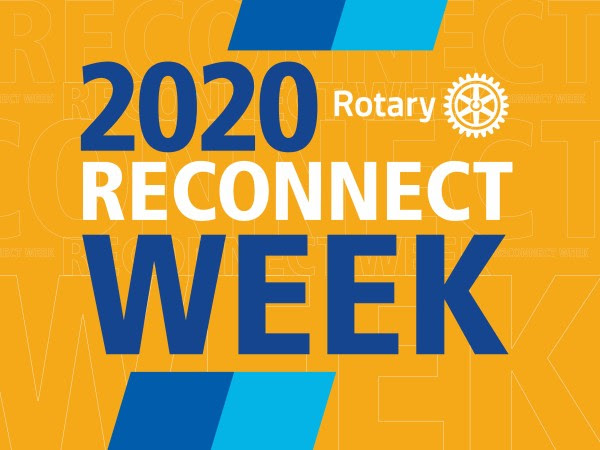 